40 Book Challenge DetailsYour goal is to read 40 books from various genres.Poetry Anthology  	5Traditional Literature	5Realistic Fiction	5Historical Fiction	2Fantasy	4Science Fiction	2Mystery	2Informational	4Autobiographies,	2Biographies, MemoirsYour Choice!	9In your Readers’ Notebook, you will tally the books completed. I will initial each genre after you have read all the books required.You will record books, BOTH abandoned and read, with all needed information.You will respond regularly in your Readers’ Notebook.Once you finish a book, you will write a letter to your teacher telling her about the book. You may also be expected to do a book talk.You will incorporate one of the Icons of Depth and Complexity into your discussion. Throughout the week, you and I will talk about your reading during conferences.Choose some books within your guided reading level or lexile range. You can find books at your lexile reading level by visiting this website: https://fab.lexile.com/ You must have a book with you at all times.A book over 300 pages= 2 books 40 Book Challenge – Genre ListOnce you have completely finished a book, mark a tally under the correct genre. When a genre has been completed, I will sign off on that genre.40 Book Challenge Reading ListRecord all your books – those you read (completely) and those you abandon. Be sure to fill in all the needed information as this will be checked during conferences. I’m excited to see what you’ve been reading and what you think about the book and/or author!40 Book Challenge Books I Want to Read List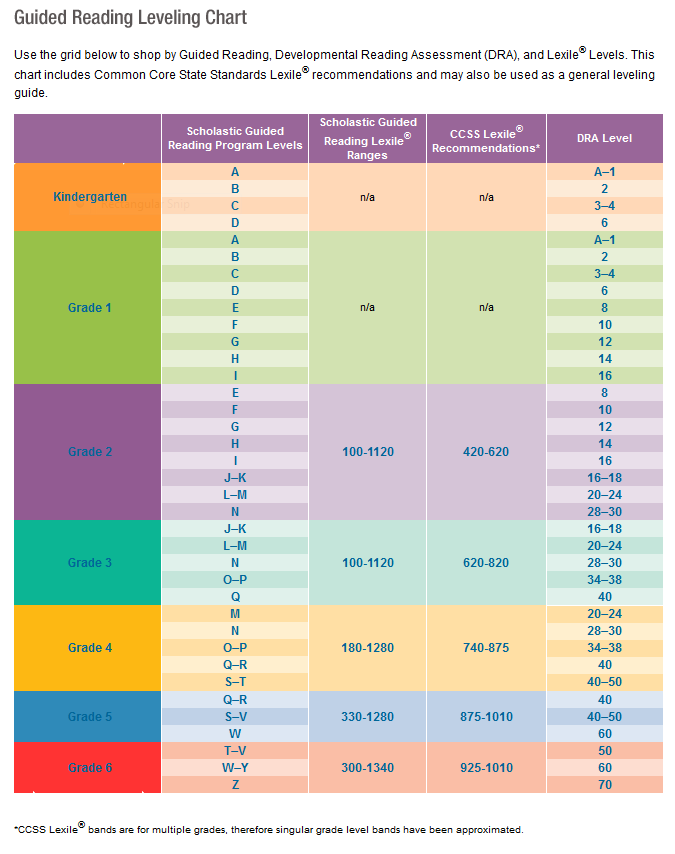 Poetry Anthology(5)Trad./Literature(5)RealisticFiction(5)HistoricalFiction(2)Fantasy(4)ScienceFiction(2)Mystery(2)Infor-mational(4)Bios./Autos.(2)ChoiceChapter(9)Teacher Initials_____Teacher Initials_____Teacher Initials_____Teacher Initials_____Teacher Initials_____Teacher Initials_____Teacher Initials_____Teacher Initials_____Teacher Initials_____Teacher Initials_____Title/Author/ Genre:FinishedDate:AbandonedDate:# of Pages in bookGuided Reading Level or LexileOne-Word Reaction or PhraseRuby Holler bySharon Creech9/15310660LGreat CharactersBook #Book and Author1Ruby Holler by Sharon Creech